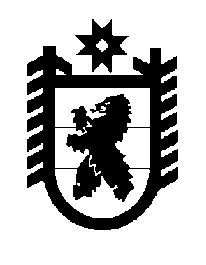 Российская Федерация Республика Карелия    ПРАВИТЕЛЬСТВО РЕСПУБЛИКИ КАРЕЛИЯПОСТАНОВЛЕНИЕот 17 февраля 2015 года № 50-Пг. Петрозаводск О внесении изменения в постановление Правительства 
Республики Карелия от 5 февраля 2008 года № 24-ППравительство Республики Карелия п о с т а н о в л я е т:1. Пункт 2 Целей и условий предоставления субсидий юридическим лицам (за исключением субсидий государственным (муниципальным) учреждениям), индивидуальным предпринимателям, физическим лицам – производителям товаров, работ, услуг из бюджета Республики Карелия, утвержденных постановлением Правительства Республики Карелия  от                  5 февраля 2008 года № 24-П «О предоставлении субсидий юридическим лицам (за исключением субсидий государственным (муниципальным) учреждениям), индивидуальным предпринимателям, физическим лицам – производителям товаров, работ, услуг из бюджета Республики Карелия» (Собрание законодательства Республики Карелия, 2008, № 2, ст. 162; № 7,           ст. 945; № 8, ст. 1019; № 11, ст. 1384; № 12, ст. 1571; 2009, № 1, ст. 56, 61;                  № 4, ст. 362, 370; № 7, ст. 821; № 8, ст. 890; № 10,  ст. 1149; № 11, ст. 1302;      № 12, ст. 1460; 2010, № 2, ст. 114, 137;  № 6, ст. 697; № 12, ст. 1719; 2011,             № 3, ст. 310; № 7, ст. 1065; № 10, ст. 1651; № 11, ст. 1843, 1847; № 12,                   ст. 2047, 2061, 2073, 2084, 2089, 2091; 2012, № 2, ст. 268; № 3, 
ст. 445; № 4, ст. 637, 645; № 6, ст. 1153; № 11, ст. 2024, 2025; № 12, ст. 2256, 2268; 2013, № 4, ст. 618; № 5, ст. 805; № 6, ст. 1015; № 7, ст. 1238; № 9,                 ст. 1644; № 11,  ст. 2082; 2014, № 2, ст. 219; № 6, ст. 1053; № 7, ст. 1295; № 8, ст. 1437; Карелия, 2014, 23 сентября, Официальный интернет-портал правовой информации (www.pravo.gov.ru), 28 ноября 2014 года,                                   № 1000201411280008;  29 декабря 2014 года, № 1000201412290009; 19 января 2015 года, № 1000201501190002; 4 февраля 2015 года № 1000201502040004), дополнить подпунктом 42 следующего содержания:«42) компенсация части потерь в доходах, связанных с государственным регулированием розничных цен на сжиженный газ, реализуемый населению для бытовых нужд.».2. Действие настоящего постановления распространяется на правоотношения, возникшие с 1 января 2015 года.           Глава Республики  Карелия                       			      	        А.П. Худилайнен